   Центр Трансфера Технологий 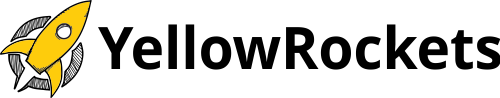                                                             Региональный представитель в Самарской областиЗАЯВКАНА УЧАСТИЕ В КОНКУРСЕ«ЕЖЕГОДНАЯ ОБЩЕСТВЕННАЯ ПРЕМИЯ «РЕГИОНЫ – УСТОЙЧИВОЕ РАЗВИТИЕ»Все поля подлежат заполнениюРуководитель организации _______________________    				подпись__________________ М.П.ВНИМАНИЕ! Заявку необходимо направить в 2-х форматах: ХХХ.docх и ХХХ.pdf (отсканированный вариант с подписью и печатью)Ответственный сотрудник для работы по заполнению Заявки и дальнейшего предоставления документов по финансированию проектов: Биткова Юлия Владимировна, 8-800-775-10-73, +7 915 317-77-89, Bitkova@infra-konkurs.ru Сидоров Михаил Сергеевич, 8-800-775-10-73, Sidorov@infra-konkurs.ru  Соловьева Анастасия Игоревна, +7 925 793-74-35,  Soloveva@infra-konkurs.ru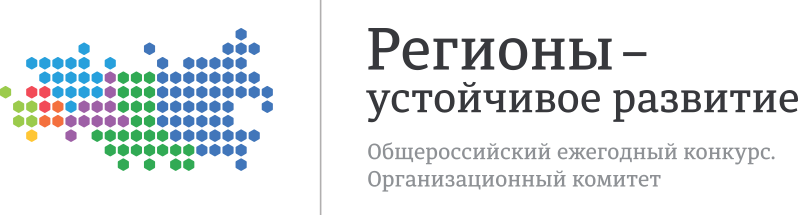 I. КАРТОЧКА ОРГАНИЗАЦИИI. КАРТОЧКА ОРГАНИЗАЦИИI. КАРТОЧКА ОРГАНИЗАЦИИ1Полное название юридического лица (Инициатор проекта)2Организационно-правовая  форма  юридического лица3ИНН организации4Телефон  организации (с указанием кода города): 5Адрес интернет-сайта организации6Руководитель организации (ФИО полностью и должность)7Контактный телефон для работы по Заявке 8Электронная почта юридического лица (Инициатора проекта) II. ИНФОРМАЦИЯ О ПРОЕКТЕII. ИНФОРМАЦИЯ О ПРОЕКТЕII. ИНФОРМАЦИЯ О ПРОЕКТЕ1Полное наименование проектаПолное наименование проекта2Место реализации проекта (город/поселок, субъект РФ)3Форма реализации проекта (отметьте нужный вариант) Форма реализации проекта (отметьте нужный вариант) 3Новое строительство3Модернизация, реконструкция3Покупка бизнеса3Расширение действующего производства4Отрасль проекта (отметьте нужный вариант) Отрасль проекта (отметьте нужный вариант) 4ЖКХ (ВКХ)4Предприятия отрасли машиностроения4Промышленное производство4Предприятие отрасли АПК4Предприятие отрасли теплоснабжения4Предприятие отрасли перерабатывающей промышленности 4Строительство коммерческих и жилищных объектов4Другая отрасль5Общая сумма проекта, всего, в т.ч.:Общая сумма проекта, всего, в т.ч.:5Затраты на ПСД (стадии «П», «РД»)5Затраты на СМР (строительные работы)5Затраты на закупку оборудования (включая монтажные работы)5Авто- и спецтранспорт6Сумма запрашиваемого финансирования (в рублях)7Сумма потраченных средств Инициатором проекта в проект, рублей (на текущую дату)Сумма потраченных средств Инициатором проекта в проект, рублей (на текущую дату)7На разработку ПСД7На СМР7НА оплату аванса по оборудованию8Определите степень готовности проекта (отметьте нужный вариант)Определите степень готовности проекта (отметьте нужный вариант)8Только идея8Технико-экономическое обоснование8Рассчитан бизнес-план, разработан финансовый план8Получена исходно-разрешительная документация для проектирования8Получены отчеты о проведенных инженерных изысканиях8Разработана проектно-сметная документация 8стадия «П»8получено положительное заключение государственной экспертизы по проекту и материалам инженерных изысканий8стадия «РД»8Получено разрешение на строительство8Другое9Перечень продукции / услуг , который планируется выпускать в рамках реализуемого проектаПеречень продукции / услуг , который планируется выпускать в рамках реализуемого проекта9Наименование продукции / услуг  1/ объем год 9Наименование продукции / услуг  2 / объем год 9Наименование продукции / услуг 3 / объем год 9Наименование продукции / услуг 4 / объем год 9Наименование продукции / услуг 5 / объем год 10Информация о строящихся/реконструируемых в рамках проекта объектах недвижимости Информация о строящихся/реконструируемых в рамках проекта объектах недвижимости 10Объект 1 / площадь м2 / себестоимость строительства м210Объект 2 / площадь м2/ себестоимость строительства м210Объект 3 / площадь  м2 / себестоимость строительства м210Объект 4 / площадь м2 / себестоимость строительства м211Срок реализации проекта, лет12Информация о земельном участке 12Собственность 12Аренда / срок 12Индустриальный парк / ТОР / ТОСЭРКонтактное лицо (по заполнению данной анкеты)Контактное лицо (по заполнению данной анкеты)ФИОТелефоныЭл. почтаМесто работыДолжностьВремя к МосквеКомментарии